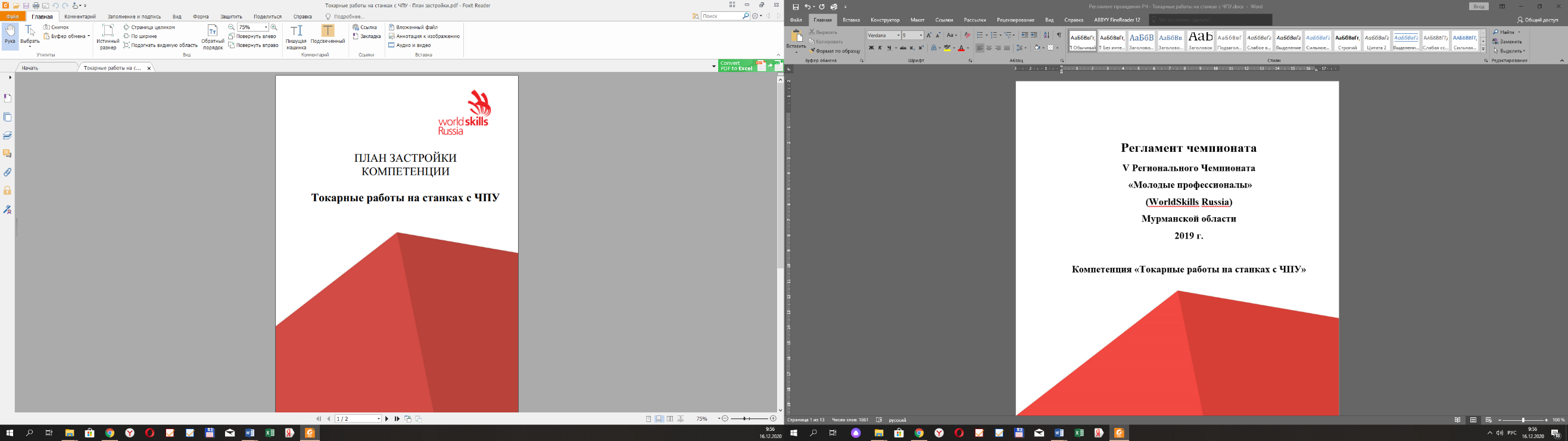 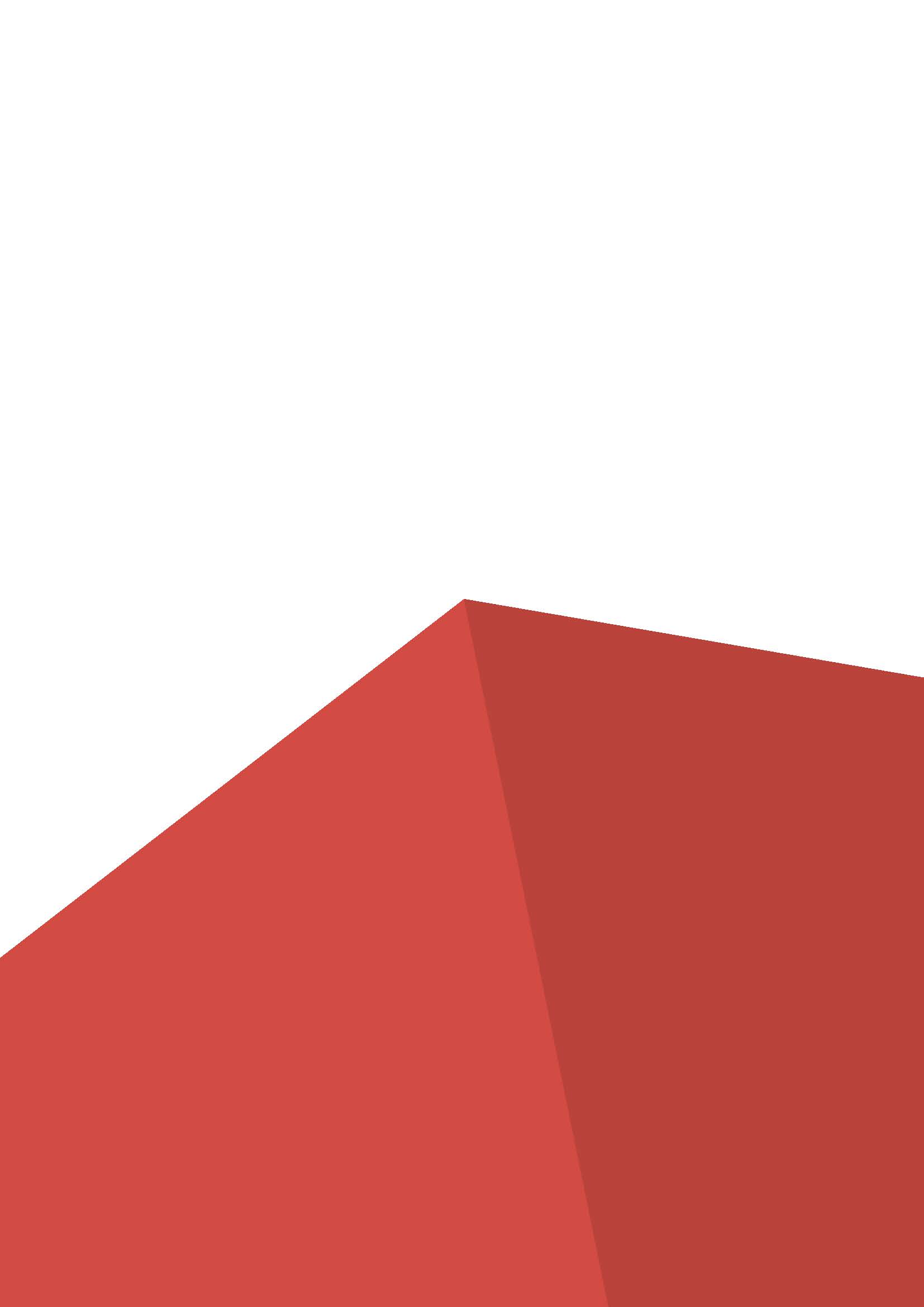 ПЛАН ЗАСТРОЙКИКОМПЕТЕНЦИИТокарные работы на станках с ЧПУМенеджер компетенций «Токарные работы на станках с ЧПУ» Лоскутов А.С. _________________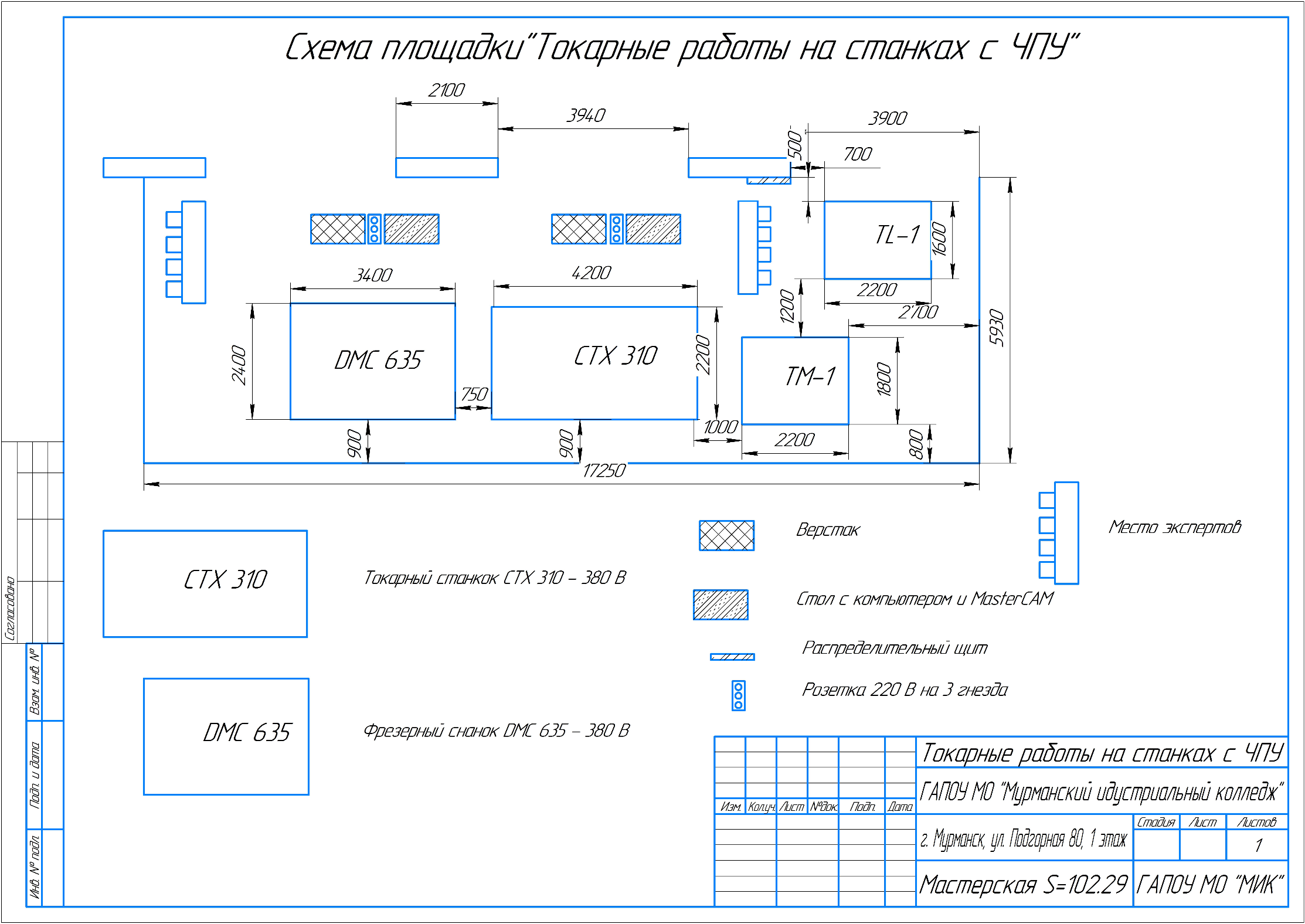 